WORKPLACE HARASSMENT                                                                   	WHAT HP COORDINATORS NEED TO KNOWVA Office of Resolution Management – Harassment Prevention Program		Fact Sheet           Issue  9/23/2019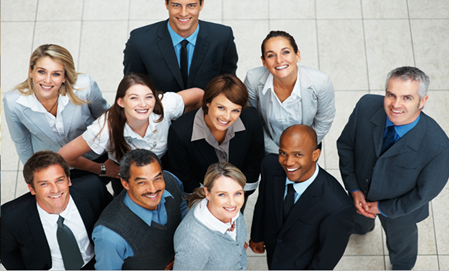 WORKPLACE HARASSMENT                                                                   WHAT HP COORDINATORS NEED TO KNOWVA Office of Resolution Management – Harassment Prevention Program		   Fact Sheet 	     Issue  9/23/2019             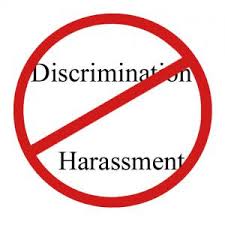 For more information contact your local Harassment Prevention Coordinator:Veterans Health Administration (VHA)David Groves – EEO Program ManagerTiffany Kibler – EEO/AEO Program ManagerVeterans Benefits Administration (VBA)Gary Richardson – EEO Program ManagerNational Cemetery Administration (NCA)Nicole Maldon – EEO Specialist Office of Information & Technology (OIT)Laurie Young – EEO Program ManagerOffice of the Secretary (OS) / Office of Employment Discrimination Complaint Adjudication (OEDCA & OSDBU)Eddie Riley – Director of Administrative OperationsRenaee Allen – HR Liaison Nolita Pollard – HR Liaison (OSDBU) Office of General Counsel (OGC)Sharon Weiner – Deputy Assistant Director for ManagementOffice of Acquisitions, Logistics & Construction (OALC)    TO INCLUDE: Office of Construction & Facilities Management (CFM)Samuel Robinson – Management and Program AnalystOffice of Construction & Facilities Management (CFM)Robert Madden –Supervisory Executive AssistantBoard of Veterans Appeals (BVA)Erika Lucas – Attorney AdvisorMike Stein – ER/LR SpecialistOffice of Public & Intergovernmental Affairs (OPIA)Lyndon Johnson – Chief of StaffOffice of Management (OM)Nealie Page – Operations Research AnalystCharnae Richardson – Correspondence AnalystOffice of Human Resources & Administration (HR&A)Laurie Young – EEO Program ManagerOffice of Operations, Security and Preparedness (OSP)Sylvia Dunn – Director, Resource Manager Office of Enterprise Integration (OEI)Steven Carney – Director of OperationsTroy Williams – Human Capital ManagerOffice of Congressional & Legislative Affairs (OCLA) Regina Mack-Abney – Administrative Officer Office of Procurement, Acquisitions and Logistics (OPAL)LaKeeta Campbell – Management Analyst Office of Administration (OA)Shellece Hankerson – Supervisory Management AnalystCorporate Senior Executive Management Office (CSEMO)Tiera Craig – Administrative Officer Veterans Employment Service Office (VESO)Renetta Lane – Special Assistant Veterans Experience Office (VEO)	Sharonda Parker – Management Analyst           21. 	Veterans Canteen Service (VCS)Johnnie Lee Caswell – VCSCO EEO SpecialistOfc of Accountability &Whistleblower Protection (OAWP)Sandy Pecorella – Chief Operating OfficerOfc Acquisitions & Logistics (OAL)Brian O’Connor – Director OBS